Fairfields Primary School  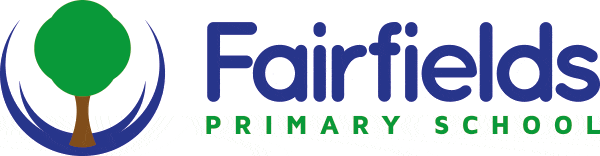 